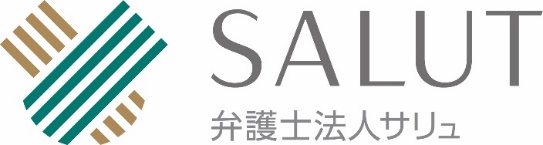 －募集要項－私たち弁護士法人サリュは、現在、全国に本店を含め１１事務所を展開し、設立１８年目を迎えました。今まさに、磐石の基礎を築く組織戦略を一緒に考えてくれる仲間を求めています。【勤務時間】　　　９：３０～１８：３０（実働８時間、時間外労働をお願いすることもあります。）　　　　　　　　　※休日勤務発生時の代休取得制度あり。【給与】　　　　　月給３０万円以上　※固定残業代（７万８０００円、４５時間相当分）含む。４５時間超過分は別途支給。※経験・能力により考慮します。【待遇・福利厚生】賞与年１回（実績）、交通費支給、社保完備・産休育休制度住宅手当（条件有）、受動喫煙対策有【休日・休暇】　　土曜・日曜・祝日・年末年始・有給休暇　　※休日勤務発生時の代休取得制度あり。【勤務地】　　　　大宮、千葉、銀座、横浜、静岡、名古屋、大阪、神戸、萩、長門、福岡　　　　　　　　　いずれかの事務所の配属になります。お住まいやご希望は考慮しますが、ご希望に沿えない可能性もございます。【応募方法】　　　別紙（本書類３頁目）記載の応募書類を下記の期間にお送りください。　　　　　　　　　書類選考後、面接に進んでいただく方には別途ご連絡を差し上げます。　　　【応募期間】　　　令和３年１１月３日（水）～１１月１５日（月）（１７時までに必着）　　　　　　　　　※１１月１５日の消印があるものであっても、１１月１６日以降に届いたものについては、受け付けることができません。【応募書類送付先】　弁護士法人サリュ横浜事務所／採用担当係〒２２１－０８３５　神奈川県横浜市神奈川区鶴屋町２－２３－２　　　　　　　　　　ＴＳプラザビルディング１３階【採用人数】　　　若干名【選考方法】　　　①書類選考　ご応募いただいた内容をもとに書類選考を行います。②一次面接（WEB）面接日：令和３年１１月１９日（金）～２１日（日）　※書類選考通過者へWEB面接のURLをメールにてご案内いたします。③二次面接　場所：関東を予定※新型コロナウイルスの感染状況によっては、変更の可能性がございます。面接日：令和３年１１月２６日（金）、２７日（土）※遠方からお越しいただく方には交通費を一部支給いたします。※面接日時については上記日程の中からご相談に応じます。※面接後食事会を予定しておりますが、新型コロナウイルスの感染状況によっては、変更の可能性がございます。④最終面接　場所：関東を予定※新型コロナウイルスの感染状況によっては、変更の可能性がございます。　　　　　　　　　　面接日：令和３年１２月５日（日）          　　　　  ※遠方からお越しいただく方には交通費を一部支給いたします。　　　　　　　　　　※面接後食事会を予定しておりますが、新型コロナウイルスの感染状況によっては、変更の可能性がございます。⑤内 定　最終面接から２～３日程度でのご連絡を予定しています。※入社日はご相談に応じます。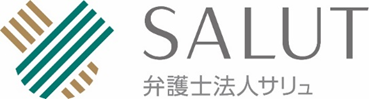 －応募書類－【応募書類】　（１）エントリーシート　　　　　　　　　　当法人のＨＰ（https://legalpro.jp/recruitment/）に専用書式がございます。記入例を参考にしていただき、ダウンロードしてお使いください（印字でも手書きでも構いません）。履歴書の提出は不要、職務経歴書の提出は任意です。　　　　　　　（２）志望動機書　　　　　　　　　　書式は自由ですが、Ａ４用紙１枚程度を目安にご作成ください。　　　　　　　（３）エッセイ　　　　　　　　　　応募される方の人柄、性格がにじみ出るようなものをお書きください。形式や題、内容は自由です。１６００字程度を目安にご作成ください。（４）WEB面接日時のご希望について当法人のＨＰ（https://legalpro.jp/recruitment/）に専用書式がございます。　　　令和３年１１月１９日（金）～２１日（日）　　　※書類選考通過者へWEB面接のURLをメールにてご案内いたします。※上記日程の中からWEB面接のご希望の日時をご記入ください。なお、応募書類は返却いたしませんので、あらかじめご承知おきください。個人情報の取扱いについてご提出いただきました応募書類につきましては、採用業務に関してのみ利用いたします。ただし、採用が決定された方につきましては、採用決定後、人事管理業務上の人事情報として利用いたします。採用とならなかった方につきまして、ご提出いただきました応募書類につきましては、採用選考終了後、速やかに廃棄いたします。